Wzór nagłówka procedury ogólnej* w miejscach zaznaczanych kolorem niebieskim należy wpisać kolorem czarnym tytuł oraz numer kolejny procedury ogólnej (XX) Wzór nagłówka procedury wydziałowej* w miejscach zaznaczanych kolorem niebieskim należy wstawić logotyp wydziału oraz wpisać kolorem czarnym tytuł procedury wydziałowej, skrót nazwy wydziału (ABC), numer kolejny procedury (XX) i pełną nazwę wydziału Wzór nagłówka procedury Szkoły doktorskiej* w miejscach zaznaczanych kolorem niebieskim należy wpisać kolorem czarnym tytuł procedury Szkoły doktorskiej, numer kolejny procedury (XX) i pełną nazwę Szkoły doktorskiej 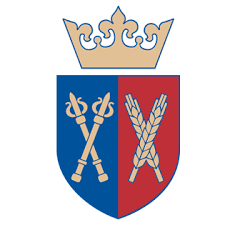 UNIWERSYTET ROLNICZY
im. Hugona Kołłątaja w KrakowieUCZELNIANY SYSTEM ZAPEWNIENIA JAKOŚCI KSZTAŁCENIAUNIWERSYTET ROLNICZY
im. Hugona Kołłątaja w KrakowieUCZELNIANY SYSTEM ZAPEWNIENIA JAKOŚCI KSZTAŁCENIAPROCEDURA OGÓLNA PO-XX:Tytuł procedury ogólnej* (UR/USZJK/PO-XX*)Data wydania:……..…..UNIWERSYTET ROLNICZY
im. Hugona Kołłątaja w KrakowieUCZELNIANY SYSTEM ZAPEWNIENIA JAKOŚCI KSZTAŁCENIAUNIWERSYTET ROLNICZY
im. Hugona Kołłątaja w KrakowieUCZELNIANY SYSTEM ZAPEWNIENIA JAKOŚCI KSZTAŁCENIAUNIWERSYTET ROLNICZY
im. Hugona Kołłątaja w KrakowieUCZELNIANY SYSTEM ZAPEWNIENIA JAKOŚCI KSZTAŁCENIAlogotyp wydziału* PROCEDURA WYDZIAŁOWA PW-XX:Tytuł procedury wydziałowej* (UR/USZJK/ABC*/PW-XX*)nazwa wydziału* Data wydania:……..…..UNIWERSYTET ROLNICZY
im. Hugona Kołłątaja w KrakowieUCZELNIANY SYSTEM ZAPEWNIENIA JAKOŚCI KSZTAŁCENIAUNIWERSYTET ROLNICZY
im. Hugona Kołłątaja w KrakowieUCZELNIANY SYSTEM ZAPEWNIENIA JAKOŚCI KSZTAŁCENIAUNIWERSYTET ROLNICZY
im. Hugona Kołłątaja w KrakowieUCZELNIANY SYSTEM ZAPEWNIENIA JAKOŚCI KSZTAŁCENIAPROCEDURA SZKOŁY DOKTORSKIEJ PSzD-XX:Tytuł procedury Szkoły doktorskiej* (UR/USZJK/PSzD-XX*)nazwa Szkoły doktorskiej* Data wydania:……..…..